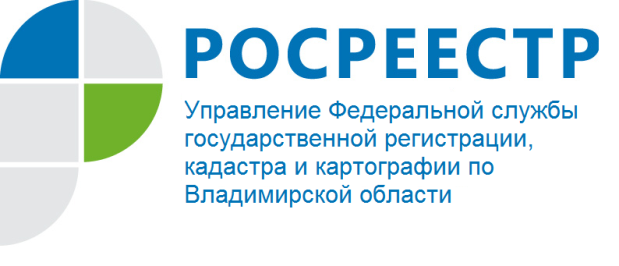 ПРЕСС-РЕЛИЗИзменения в долевом строительстве многоквартирных домов с 1 июля 2019 годаУправление Федеральной службы государственной регистрации, кадастра и картографии по Владимирской области (далее - Управление) информирует, что Федеральный закон от 25.12.2018 № 478-ФЗ «О внесении изменений в Федеральный закон «Об участии в долевом строительстве многоквартирных домов и иных объектов недвижимости и о внесении изменений в некоторые законодательные акты Российской Федерации» и отдельные законодательные акты Российской Федерации» внес значительные изменения в Федеральный закон от 30.12.2004 № 214-ФЗ «Об участии в долевом строительстве многоквартирных домов и иных объектов недвижимости и о внесении изменений в некоторые законодательные акты Российской Федерации». Изменения коснулись, в частности, положений об использовании счетов эскроу, расходовании средств с расчетного счета застройщика, ответственности бенефициаров застройщика, проверках.В соответствии с внесенными изменениями привлечение денежных средств граждан и юридических лиц для долевого строительства многоквартирных домов и (или) иных объектов недвижимости, которые на момент привлечения таких денежных средств не введены в эксплуатацию, допускается только с использованием счетов эскроу по договорам участия в долевом строительстве, представленным на государственную регистрацию после 1 июля 2019 года, в отношении многоквартирного дома и (или) иного объекта недвижимости, если договоры участия в долевом строительстве с участниками долевого строительства таких объектов недвижимости заключались до 1 июля 2019 года.Исключение составляют договоры участия в долевом строительстве, заключенные в отношении многоквартирного дома и (или) иного объекта недвижимости, которые находятся в высокой степени готовности.Критерии, определяющие степень готовности многоквартирного дома и (или) иного объекта недвижимости и количество заключенных договоров участия в долевом строительстве позволяющие застройщикам привлекать денежные средства вкладчиков без использования счетов эскроу по договорам участия в долевом строительстве, представленным на государственную регистрацию после 1 июля 2019 года утверждены постановлением правительства Российской Федерации от 22.04.2019 № 480 (далее – Постановление Правительства № 480).В соответствии с критериями такой возможностью смогут воспользоваться строительные компании при условии, что возводимые дома будут готовы не менее чем на 30%, а 10% квартир в них уже будет продано по договорам долевого участия в строительстве. Для отдельных случаев предусмотрена минимальная степень готовности 15% - при комплексном освоении территории, при заключении договоров, предусматривающих передачу объектов социальной и (или) инженерно-технической инфраструктуры в государственную или муниципальную собственность, снос ветхого и аварийного жилья и т.п. Степень готовности не менее 6% предусмотрена для застройщиков, включенных в перечень системообразующих организаций Российской Федерации; строительство осуществляется при условии размещения объектов социально-культурного и коммунально-бытового назначения; при реализации масштабных инвестиционных проектов, а также при завершении строительства и исполнении обязательств застройщика перед участниками долевого строительства, права которых нарушены, включенными в реестр пострадавших граждан».Таким образом, эти объекты будут возводиться при внесении взносов в публично-правовую компанию «Фонд защиты прав граждан - участников долевого строительства».Согласно новым требованиям к регистрации договоров участия в долевом строительстве теперь, по каждому строящемуся объекту к перечню необходимых документов нужно будет приложить заключение соответствующего органа о соответствии его заявленным критериям, позволяющих работать застройщику без привлечения средств через счета эскроу.Постановлением Правительства № 480 также утверждена методика определения соответствия многоквартирного дома и (или) иного объекта недвижимости указанным критериям и перечень документов, предоставляемых застройщиком для определения соответствия объекта недвижимости утверждаемым критериям.В уполномоченный орган исполнительной власти субъекта Российской Федерации, осуществляющий государственный контроль (надзор) в области долевого строительства многоквартирных домов и (или) иных объектов недвижимости, на территории которого осуществляется строительство проекта (на территории Владимирской области - Департамент строительства и архитектуры администрации Владимирской области) застройщики представляют следующие документы:1.	Заявление о готовности проекта строительства, составленное по утвержденной приказом Минстроя России от 24.05.2019 № 300/пр форме.2.	Расчет степени готовности, рассчитанной исходя из размера фактически понесенных затрат на строительство, выполненный застройщиком.3. Расчет степени готовности проекта, рассчитанной суммарно в соответствии с готовностью конструктивных элементов всех объектов недвижимости, указанных в разрешении на строительство, выполненный специализированной организацией.4.	Выписка из Единого государственного реестра недвижимости о зарегистрированных договорах участия в долевом строительстве.5.	Ежеквартальная отчетность застройщика, сформированная не ранее чем за 15 дней до дня подачи заявления о готовности проекта строительства.6.	Регистры бухгалтерского учета застройщика или выписки из них в отношении проекта строительства.Расчет степени готовности конструктивных элементов проекта по выбору застройщика осуществляется кадастровым инженером или застройщиком самостоятельно и подтверждается органом исполнительной власти субъекта Российской Федерации, уполномоченным на осуществление регионального государственного строительного надзора (на территории Владимирской области - Инспекция государственного строительного надзора администрации Владимирской области).Таким образом, с 1 июля 2019 года застройщики и органы исполнительной власти приступают к завершающему этапу по замещению средств граждан, привлекаемых для создания многоквартирных домов и иных объектов недвижимости, банковским кредитованием и иными формами финансирования, минимизирующими риск для граждан. Дополнительно Управление информирует, что в 2018-2019 г.г. во Владимирской области уже начали возводить шесть объектов (многоквартирных домов) с привлечением средств со счетов эскроу. О РосреестреФедеральная служба государственной регистрации, кадастра и картографии (Росреестр) является федеральным органом исполнительной власти, осуществляющим функции по государственной регистрации прав на недвижимое имущество и сделок с ним, по оказанию государственных услуг в сфере ведения государственного кадастра недвижимости, проведению государственного кадастрового учета недвижимого имущества, землеустройства, государственного мониторинга земель, навигационного обеспечения транспортного комплекса, а также функции по государственной кадастровой оценке, федеральному государственному надзору в области геодезии и картографии, государственному земельному надзору, надзору за деятельностью саморегулируемых организаций оценщиков, контролю деятельности саморегулируемых организаций арбитражных управляющих. Подведомственными учреждениями Росреестра являются ФГБУ «ФКП Росреестра» и ФГБУ «Центр геодезии, картографии и ИПД». В ведении Росреестра находится ФГУП «Ростехинвентаризация – Федеральное БТИ». 13 октября 2016 года руководителем Росреестра назначена В.В. Абрамченко.Контакты для СМИУправление Росреестра по Владимирской областиг. Владимир, ул. Офицерская, д. 33-аБаринов Валерий Юрьевич Начальник отдела организации, мониторинга и контроляbarinov_vy@vladrosreg.ru(4922) 45-08-26